   臺南市關廟區公所107年度推動災害防救教育宣導執行成果活動名稱：關廟區公所配合消防局107年擴大防災宣導活動名稱：關廟區公所配合消防局107年擴大防災宣導宣導單位：關廟區公所宣導地點：關廟山西宮宣導時間：107年1月14日宣導人數：2000人                        成果照片                        成果照片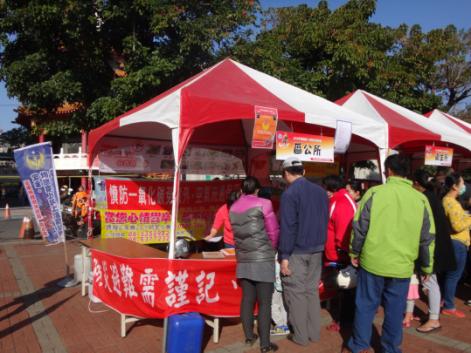 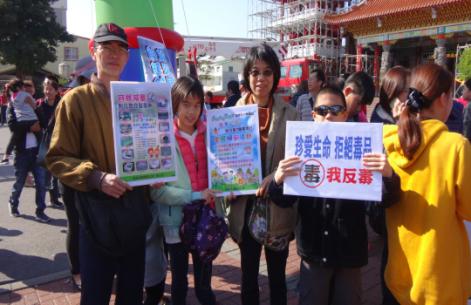 